Spring 2018 LLC Meeting AgendaLLC Spring Meeting Agenda April 16th & 17th, 2018Lower Columbia College1600 Maple St, Longview, WA 
Building & Room: Library 130
Campus map: http://lcc.ctc.edu/maps/Parking:  Parking is difficult after 8 AM – Recommend Carpooling from Hotel; Parking is available on Maple Street. Parking passes will be sent via email by Melinda.

Location: Building 16 Learning Resource Center, Room 180

Host: Melinda HarbaughMonday 9:30 am - 4 pm meeting; 4-4:30 pm Library Tour; 6:00 pm dinner
Tuesday 8:00 am meeting; possible working lunch; will schedule to try and get us out by 3:30 pm if possibleTimeTopicPresenter4/16/18
Monday9:30 AM



10 AMCoffee & Networking (30 min)


Begin Logging on to Zoom, test sound if needed

Zoom Tutorials: https://support.zoom.us/hc/en-us/articles/206618765-Zoom-Video-TutorialsJennifer Dysart, online host Zoom Link: needed10:00 AMConvene (30 min.)Welcome from Lower Columbia CollegeIntroductionsMcClendon Chris Bailey, President LCC
Brendan Glaser, VPI, LCCPlease upload campus updates at: Need new google doc link10:30 AM


10:4010:50Approve Winter Minutes (10 min)


Discussion/Updates: 2018 Working Plan Document (10 Min)LMDC Bylaws Updates Needed (15 min.)

Roduin 
Harbaugh 
https://docs.google.com/document/d/1f3f32IVpuwblCCuJO80LWxWMWNmGv1M9UUaoLlheq6M/editSee LMDC Bylaws – link at bottom of page – LLC Executive Board
http://libraryleadershipcouncil.wikispaces.com/Workplan%2C%20Bylaws%20and%20Related%20Documents11:05Washington State Library Report (30 min)Cindy Aiden, State Librarian11:35 AMAiA Grant Project Updates (25 min.)Award Process Completion Ongoing Support of ProjectsSymposium Planning UpdateGoodwinKanne12:00 Noon Lunch –Location/Details (Melinda Harbaugh)
Pick a partner and share a story while you eat.
Most recent success, things you are planning, or hey, I could use your advice!
(image source: http://www.lolsotrue.com/)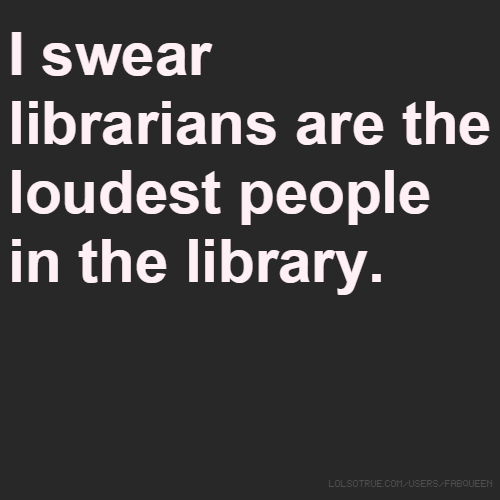 1:00Welcome back – share what you learned at lunch!Share campus updates at: Need new google doc link1:15 Reports
Treasurer's Report (10 min) 

Library Council (10 min) 
As noted with each report

Tudor, TreasurerKanne, Rep.1: 35 PMWORK PLAN Updates by Goal:

Goal 1 Economic Demand
● Support and monitor BAS program development and processes (15 min.) 
BLC Update

IT Commission (5 min.) As noted with each report
Coslor & Bates Tudor2:002:152:25Goal 2 Student Success
● Demonstrate IL and Student Success & Ensure G.Pathways include IL instruction (15 min.)BREAKOER Committee (5 min)
OER and Affordable Textbooks in the SBCTC (15 min)
HarbaughWatkinsBoyoung Chae2:45eLearning/Accessibility/Digital credentials (30 min.)Discussion: Promoting Libraries (45 min.)SBCTC
Mark Jenkins, Jess Thompson, Steve Gance4:00Tour of the Library @ Lower Columbia CollegeMelinda Harbaugh6:00 PMDinner:  

Location: Contact: Melinda HarbaughDAY TWO – DAY TWO4/17/18
Tuesday8:00Set-up 
Morning Breakfast & NetworkingJennifer Dysart, online host Zoom Link: needed Test your sound in ZoomZoom Tutorials: https://support.zoom.us/hc/en-us/articles/206618765-Zoom-Video-TutorialsShare campus updates at: Need new google doc link

8:30 AMConveneGoal 2: Student SuccessReport:BEdA Update (15 min)Collaboration with BEdA programs/ Adult Education Advisory Council (5 min)Prison Program Update (10 min.)McClendonJon Kerr, Director, Basic Education for Adults,SBCTC
CoslorBrian Walsh, Policy Assoc. BEdA, SBCTC9:00


Washington State Library Project Reports: Workforce Development (15 min.) Institutional Library Services (15 min.)Public Library VR Project (15 min.)

Elizabeth Iaukea, Digital Inclusion LibrarianLaura Sherbo, Branch Library Services ManagerJoe Olayvar, Information Technology Consultant, Library Development9:45BREAK10:00WACTCLC Consortium Reporting
Existing Projects (15 min)ExLibris BillingELUNA reportingUpcoming projects (15 min.)Electronic Resources WorkgroupBusiness (15 min.)Flynn
Wade GuidryFuhrmanFlynn10:45Wiki/Web Migration Project Status (30 min.)Coe & Harbaugh11:15CLAMS Update (15 min.)WLA merge projectBillingLinda Keys11:30Continuity Planning – Mentoring Professional Dev ProposalLeader & Harbaugh11:30 – 1:00 pmWorking Lunch Breakout Groups:eLig (eLearning Interest Group)WACTCLC ConsortiumMentoring Prof Dev Planning?OER?ALMA Celebration Planning Group?Others needed?1:00 1:20 Reconvene – Campus UpdatesWorking Group ReportsShare campus updates at: Need new google doc link
Reports from lunch work groups – next steps1:20 Tentative Activity: BAS Winning Strategies Project – recasting the BAS Library Story (30 min.)Coslor, Bates, McClendon1:50BREAK2:00LLC Business (30 min.)
Officer Nominations Needed (Coslor)
--Chair-Elect Needed--Web Host Needed
Confirming 2018-19 Meeting Locations Welcome New LLC Chair, Melinda Harbaugh CoslorMcClendonMcClendon2:30Available Slot?3:00Wrap-up confirming IC reporting informationRoduin & Coslor


3:30 pmAdjournSUMMER LLC in Olympia! June 20 & 21, 2018Join us for our ALMA Celebration! 
